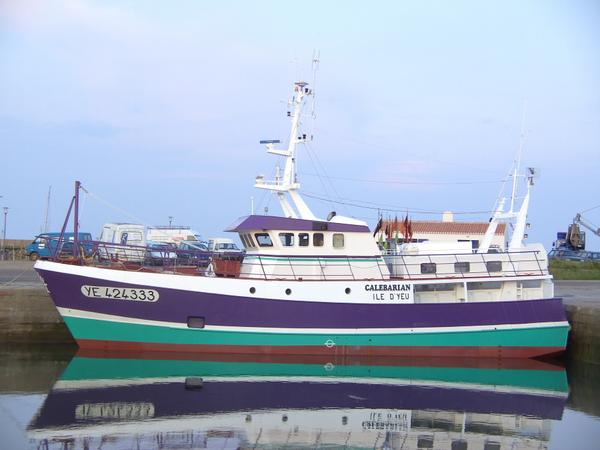 Intervention pour remotorisationSe rendre aux Sables d’OlonneDémontage complet de la machineDéboulonnage du moteur et réducteurDécoupage de la tuyauterieDépose de l’échappement Démontage de la prise de force AV :Dépose de la pompe hydrauliqueDépose des pompes : cale, assèchementDépose des génératricesDécoupage des vieux supportsDémontage des parquets et découpage de la descente machineDépose de la tuyauterie hydraulique, hydrophore et chauffage au plafondDépose du vieux chauffe-eau et vase expansionDécoupage de l’établiDémontage de l’ancienne traverse eau de merInstallation du portique de manutention dans l’entrepontManutention et grutage pour sortie moteur, réducteur et tout le matérielTransport en atelierNettoyage complet de la machine et pompage de la calePeinture du fond de cale (par société spécialisée)LestMise en place de brides sur anciennes vannes de coque et soudure de tapes dans les caissons coté eauMise en place de béton allégé dans le fond de cale pour compensation poids moteurPerçage des anguillers pour écoulement des eauxPose moteurGrutage et manutention du nouveau moteur à bordModification du carlinguage : découpage de celui-ci au niveau des pattes AV pour emplacement nouvelles cales « mère »Mise en place des nouvelles calesPré-lignage avant mise à l’eauPose de l’accouplement moteur / réducteur et mise en place des plots caoutchoucAprès mise à l’eau du bateau > reprise du lignageSoudure des cales « mère »Finition du lignage à l’aide de clinquantRemise en état atelier et pose à bord réducteurDémontage complet en atelierNettoyage de toutes les pièces et carterExpertise de l’ensemble : observation > appuis-disques HSChangement de toutes les pièces d’usures : roulements, disques, contre-disques, joints, canules, ressorts, filtration, sphère et pompe HPIRemontage complet et réglage des jeux de roulementsPeinture Grutage et manutention pour pose à bordMise en place Accouplement au moteurLignage et serragePrise de force AVDépose du damper nouveau moteurFabrication d’un nouveau plateau d’accouplementInstallation sur volant avec vis de damper plus longue (non fournis par le motoriste)Fabrication d’un arbre diamètre 60 avec clavetageRemise en état des paliers existants : Changement des roulements, joints, manchons, bagues d’arrêtFabrication et mise en place de supports de paliersLignage de la PDFMise en place de nouveaux plotsCalcul des nouvelles poulies suivant vitesse de chaque organe : pompes, compresseur, génératricesFabrication de 8 nouveaux supports : pompes, génératrices, compresseur…Implantation de l’ensemble selon leur utilisation pour faciliter le passage de la tuyauterieLignage et soudure des supportsInstallation et lignage de la pompe hydraulique Changement de l’accouplement et des flexiblesAprès mesure des courroies > installation de celles-ciTuyauterie principaleImplantation vannes de coquePerçage sur le dessus des caissonsSoudure de nouvelles bridesFabrication de 2 collecteurs d’eau en ø 114.3 ép. 8.8, avec vannes de 2" sur chaqueMise en place de 2 nouvelles vannes papillon DN100Alimentation pompe de lavageFabrication d’un tuyau aspiration du collecteur bâbord à la pompe de lavageEt refoulement de la pompe au pontL’ensemble en tuyaux acier noir galvanisé ø 2"Alimentation de la pompe B40 au réfrigérantFabrication d’un tuyau aspiration du collecteur tribord à la pompe B40Et refoulement de la pompe au réfrigérant réducteur puis au réfrigérant hydraulique de barre, puis au réfrigérant de froid cale à poissons. Et enfin de chaque réfrigérant au bordée avec vannes et clapets anti-retour.L’ensemble en tuyaux acier noir galvaniséAlimentation pompe de caleFabrication du tuyau d’aspiration clarinette assèchement à la pompe en tuyau acier noir galvanisé en 2"Et refoulement de la pompe au bordée avec vannes et clapets anti-retour en tuyau acier noir galvanisé en 1"1/2Nettoyage de la clarinette d’assèchement Modification des tuyaux assèchement Peak Av et Ar machine en en acier galvanisé ø 2" avec crépine piedFrayeurFabrication du tuyau entre refoulement moteur et frayeur et entre frayeur et pompe à eau moteur avec vanne de vidange en ø 1/2"Faire le plein de liquide de refroidissementChauffageFabrication d’un tuyau du frayeur au ballon d’eau chaude. Ensuite du ballon à l’échangeur chauffage et retour au frayeur. Nouvelle implantation de l’échangeur. Remplacement et réimplantation du ballon d’eau chaude.Connexion à l’hydrophore.Installation de vanne 3 voies pour by-pass sur moteur auxiliaire Remplacement des tuyaux par des flexibles haute températureTuyauterie GasoilFourniture et installation d’un pré-filtre à gasoil double permutable de marque RACOR série 900Fourniture et mise en place de la tuyauterie de la cuve au pré-filtre, puis de l’économètre aux filtres moteur. Création d’un by-pass à l’économètreFabrication d’un support pour installation des filtres moteur.Mise en place des tuyaux de connexion.Mise en place des flexibles du moteur à la cuveVase d’expansionInstallation du nouveau vase d’expansion dans la descente machine :Fabrication de nouveaux supportsConnexion entre vase et moteurInstallation de tuyaux de dégazageParquetFabrication de châssis en inox 304L dans toute la machine pour réception de parquet alu striés 3.5/4Mise en place d’un caillebotis au dessus de la prise de force AvMise en place et fabrication de rambardes de sécuritésModification de la descente machineDiversCâbles fermeture GORemplacement des 6 câbles de fermeture à distance des vannes gasoilFabrication d’un support d’arrêt de gaines dans la local CO²Pression pompe hydrauliqueInstallation d’un capillaire de la pompe hydraulique (machine) à la passerelleRécupération de votre ancien manomètreFiltrationFourniture filtration moteur origine CumminsFourniture filtration hydraulique : barre, cuveRéfrigérantsDémontage des réfrigérants du réducteur et chauffageNettoyage à l’acide et rinçage au karcherChangement des jointsEpreuves et remontage à bordDiverses fabrications pour autres corps de métier *Pour électricien :Installation et soudure de tubes alu dans la tente pour passage de câbles Installation et soudure de supports pour néonsInstallation et soudure de supports pour passage de câbles en machine * Pour frigoriste :Fabrication et installation de supports pour les tuyaux de froidCalcul et fourniture de la courroie pour nouvel embrayage compresseur machine à glace * Divers :Fabrication et soudure de 2 pieds en alu avec platines inox pour recevoir la dalle de l’entrepontAuxiliaire CUMMINS 6B5.9Dépose de la prise de force pour changement poulie de compresseur machine à glaceDécoupe de l’ancien support et fabrication d’un neuf pour réception nouveau compresseurMise en place d’un nouveau matelas de protection échappementFabrication du tuyau aspiration de la pompe de lavage à la clarinette TdConnexion du moteur à la clarinette en tuyau ø 1"Réglage du jeu aux soupapesRemplacement des tuyaux de refoulement de la pompe hydraulique auxiliaireFourniture d’un filtre à airEchappementModification de la tuyauterie échappement :Découpage du vieux tuyau machineAdaptation au nouveau moteur Après mise en route : échappement très bruyantDémontage du silencieux et manutention à bordEnvoi en atelier pour ouvertureNettoyage et changement de la laine intérieur et du « cigare »Remontage et peinture haute températureRemontage de l’ensemble à bordChangement des joints et des visFabrication et mise en place d’un nouveau calorifuge et matelas de protectionGouvernail / héliceDesserrage du gouvernail et manutention à terreDesserrage de l’hélice et extraction pour envoi chez France Hélice en modificationDépose de l’étanchéité : joints spi + bague inoxDépose du boitier de contrôle de barre, du fouloir et de la mècheExtraction des baguesNettoyage du tubeUsinage de bagues de mèche en ErtalyteReprise de la mèche : rechargement, soudure et usinageUsinage de la bague d’aiguillotRemontage de l’ensemblePose des nouvelles baguesManutention de la mècheRemplacement de la tresse d’étanchéitéPose fouloir et montage gouvernailRemontage de la nouvelle bague étanchéité inox : mise en température de la bague et pose sur ligne d’arbreMontage des nouveaux joints d’étanchéité WalkerPose de l’hélice après 2 passages chez France HéliceModification de l’étanchéité Ar de l’hélice avec pose d’une fretteFreinage en 2xRemplissage d’huile du tube étambotRemplissage des barrages d’étanchéité par de l’huileMise en route et essaisPréparation à la mise en routeFaire les plein, huile, eau…Mise en route avec technicien CumminsEssais en merParamètres non concluant dus à l’héliceDémontage à  nouveau de celle-ci pour envoi chez France hélice et reprise en tailleRemontage après modificationNouveau essai en mer > RASm. Pascal BURGAUDNavire CALEBARIANIntervention pour arrêt techniqueREMOTORISATIONDu 5 mai au 26 juin 2014